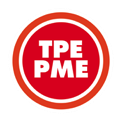 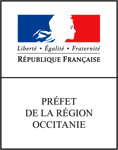 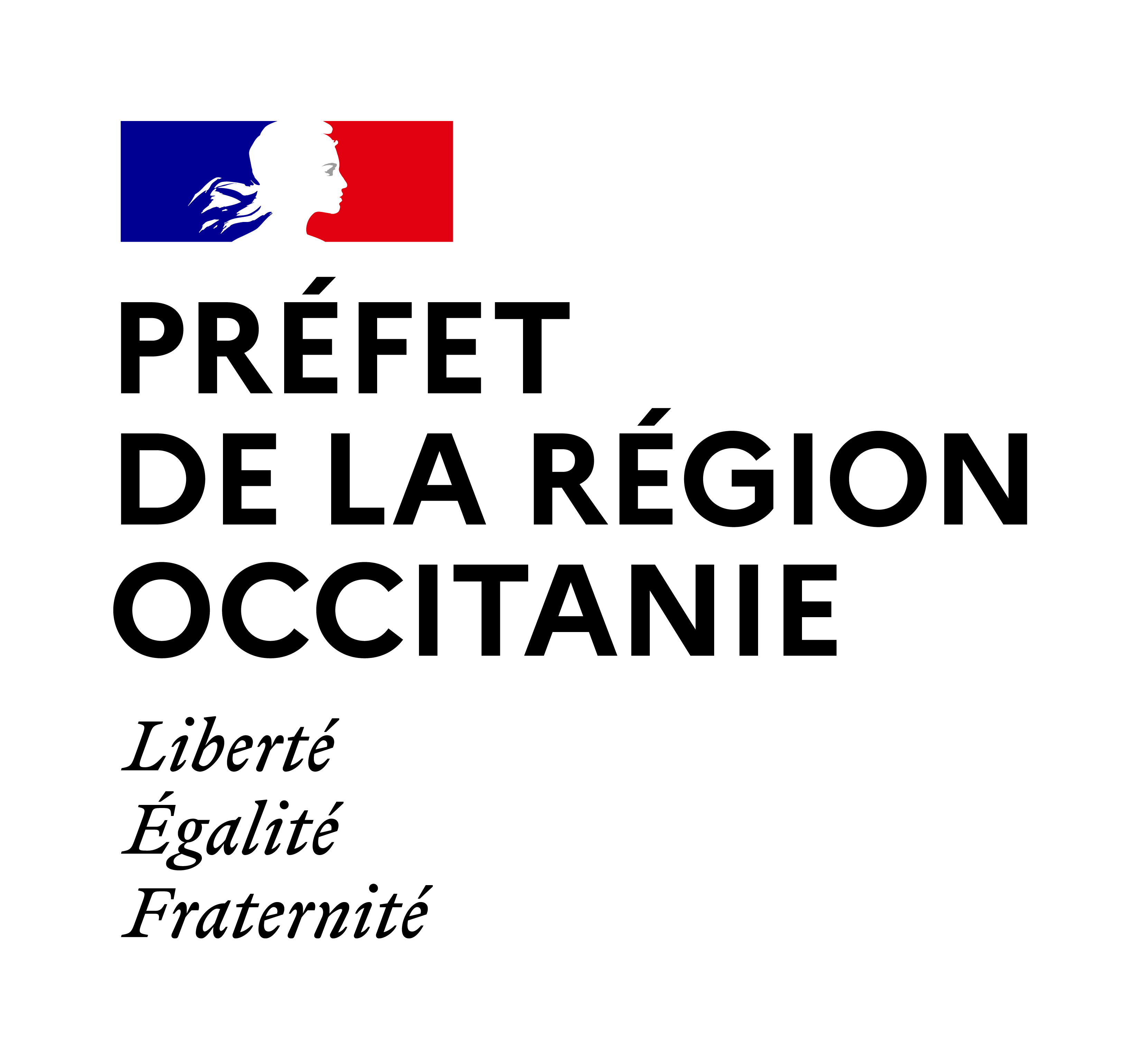 Synthèse de la demandeInformation importante : l’aide publique accordée dans le cadre de ce dispositif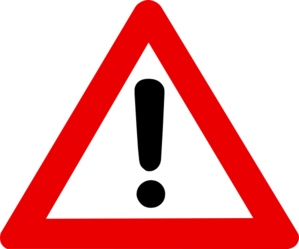 relève du règlement européen « de minimis ».Dossier à renseigner pour chaque entreprise / établissement souhaitantbénéficier d’un accompagnement, et à transmettre :- par voie postale- et par voie électroniqueà la Direction Départementale de l'Emploi du Travail et des Solidarités (DDETS) et Protection des Populations (DDETS-PP) du département dont dépend votre entreprise (coordonnées postales et courriel en annexe 6).A - Identification et engagement du demandeur3 – Engagement, attestation de minimis et signatureJe soussigné(e) [nom, prénom et qualité du (de la) représentant(e) légal(e) ou de son délégataire], agissant en qualité de représentant(e) légal(e) de l’organisme bénéficiaire désignée dans le présent dossier, ayant qualité pour l’engager juridiquement, sollicite une subvention de l’Etat - Conseil en ressources humaines - pour un montant de [montant] euros sur la base d’un coût total de [montant] euros HT et pour la réalisation de l’opération désignée et décrite dans le présent dossier de demande de subvention.Je certifie l’exactitude des renseignements indiqués dans le présent dossier.J’atteste sur l’honneur la régularité de la situation fiscale et sociale de l’organisme que je représente.Je sollicite une subvention de l'Etat -Conseil en ressources humaines- en complément des ressources publiques et privées indiquées au budget prévisionnel de l’opération tel que détaillé dans le présent dossier.J’ai pris connaissance des obligations liées au bénéfice d’une aide financière de l’Etat et m’engage à les respecter si l’aide m’est attribuée.J’ai pris connaissance que cette subvention relève de la règle européenne dite « de minimis » et je déclare sur l’honneur l’exactitude des informations sur les aides « de minimis » déjà perçues ou à percevoir déclarées ci-dessous.En qualité de représentant de l’entreprise unique au sens de la définition figurant à l'article 2.2 du règlement (UE) n° 2023/2831 de la Commission du 13 décembre 2023 relatif à l'application des articles 107 et 108 du traité sur le fonctionnement de l'Union européenne aux aides de minimis, je déclare (cocher l’une des deux cases) : n'avoir reçu aucune aide de minimis sur une période de 3 ans (période glissante de 36 mois) à la date de signature de la présente déclaration avoir reçu, ou demandé mais pas encore reçu, les aides de minimis listées dans le tableau ci-dessous, sur une période de 3 ans (période glissante de 36 mois) à la date de signature de la présente déclaration (Compléter le tableau ci-dessous)Les aides de minimis sont des aides publiques qui sont octroyées au titre des règlements suivants :Règlement "de minimis" n° 2023/2831 de la Commission du 13 décembre 2023, concernant l'application des articles relatif à l'application des articles 107 et 108 du traité sur le fonctionnement de l'Union européenne (TFUE) aux aides de minimis,Règlement de minimis agricole n° 2019/316 de la Commission du 21 février 2019, concernant l'application des articles relatif à l'application des articles 107 et 108 du traité sur le fonctionnement de l'Union européenne (TFUE) aux aides de minimis dans le secteur de l’agriculture,Règlement (CE) n° 1998/2006 de la Commission du 15 décembre 2006 concernant l'application des articles 87 et 88 du traité aux aides de minimis,Règlement (UE) n° 1407/2013 de la Commission du 18 décembre 2013 relatif à l'application des articles 107 et 108 du traité sur le fonctionnement de l'Union européenne (TFUE) aux aides de minimis,Règlement (CE) n° 875/2007 de la Commission du 24 juillet 2007 relatif à l'application des articles 107 et 108 du TFUE aux aides de minimis octroyées dans le secteur de la pêche et de l'aquaculture,Règlement (UE) n° 717/2014 de la Commission du 27 juin 2014 concernant l'application des articles 107 et 108 du TFUE aux aides de minimis dans le secteur de la pêche et de l'aquaculture,Règlement (CE) n° 1535/2007 de la Commission du 20 décembre 2007 concernant l'application des articles 87 et 88 du traité CE aux aides de minimis dans le secteur de la production de produits agricoles,Règlement (UE) n° 1408/2013 de la Commission du 18 décembre 2013 relatif à l'application des articles 107 et 108 du TFUE aux aides de minimis dans le secteur de l'agricultureRèglement (UE) n° 360/2012 de la Commission du 25 avril 2012 relatif à l'application des articles 107 et 108 du TFUE aux aides de minimis accordées à des entreprises fournissant des services d'intérêt économique général (SIEG).L'entreprise sollicitant l'aide a-t-elle réalisé, au cours des trois derniers exercices fiscaux, dont celui en cours : Une fusion ou une acquisition d'une autre entreprise ? Une scission en deux ou plusieurs entreprises distinctes ?Date et signature   (Indiquer le nom et la qualité du signataire et apposer le cachet de l’entreprise)5 – Contenu et modalités de mise en œuvre de l'actionL'appui-conseil RH vise la sensibilisation, l’accompagnement, la professionnalisation et l’outillage de la TPE-PME en matière de ressources humaines. Elle est mise en œuvre par des prestataires externes, dont l’intervention doit conduire à l’élaboration avec toutes les parties prenantes de l’entreprise d’un plan d’actions opérationnel répondant aux problématiques identifiées.! Joindre le devis détaillé du prestataireCochez les thématiques et les sous thématiques concernées par l’accompagnement : Gestion prévisionnelle des emplois et des compétences (GPEC) : diagnostic de la situation de l’entreprise en matière de GPEC et de RH ; élaboration d’une stratégie de développement RH, en lien avec la stratégie de développement économique de l’entreprise élaboration d’un plan de développement des compétences des salariés ; construction de parcours professionnels pour les salariés ; mise en place d’un plan de gestion des âges et/ou de transmission des savoir-faire et des compétencesAppui au recrutement et au développement de l’attractivité : identification et levée des freins pour répondre aux tensions de recrutement ; élaboration d’une stratégie de recrutement (définition des compétences attendues, diversification des sources de recrutement…) ; identification et levée des freins à la décision d’embauche identification du potentiel de création d’emplois et de pérennisation des contrats de travail ; amélioration de la marque employeur et de la capacité à attirer des candidats ; mise en oeuvre d’actions visant à améliorer la qualité de l’emploi, en favorisant le recours au contrat à durée indéterminée et en allongeant la durée des contrats. Ces actions pourront notamment être proposées aux entreprises dans le champ du dispositif dit de « bonus-malus » ;  actions de développement de l’apprentissage au sein de l’entreprise ; Intégration des salariés dans l’entreprise: Appui à l’intégration et l’inclusion des salariés dans l’entreprise ; développement de l’emploi des séniors et d’une gestion active des âges et générations dans l’entreprise ; maintien et valorisation des travailleurs en seconde partie de carrière dans l’entreprise ; prévention et lutte contre toute forme de discrimination à l’embauche et au cours de la carrière ; inclusion des personnes en situation de handicap dans l’entreprise (éventuellement en complémentarité avec des actions menées par les Cap Emploi) ; amélioration de l’égalité professionnelle entre les femmes et les hommes ; promotion de la diversité au sein de l’entreprise ; accompagnement de l’entreprise à l’obtention du label Diversité Accompagnement des entreprises aux mutations RH liées aux transitions, notamment numérique et écologique : adaptation des ressources humaines à la transition écologique ; adaptation des RH à la transition numérique (développement du télétravail et des modes de travail hybride, des outils de travail à distance, mise en place de nouveaux outils de gestion des RH, accompagnement RH à la mise en place d’outils fondés sur le recours à l’intelligence artificielle...) ; accompagnement à l’identification des métiers fragilisés par les mutations économiques et/ou accompagnement à l’élaboration d’un accord de GEPP permettant à l’entreprise d’entrer dans le dispositif Transitions collectives, etc… accompagnement RH des changements d’interfaces ou de digitalisation de processus, induisant un nouveau rôle, de nouvelles missions pour les salariés de l’entreprise et/ou une réorganisation du travail ; appui au processus de recrutement, induit par les transitions impactant l’entreprise (définition des compétences attendues et des profils recherchés) ; mise en oeuvre d’une démarche de responsabilité sociétale des entreprises (RSE) Organisation du travail et QVT : adaptation de l’organisation du travail (définition, attribution et planification des tâches, organisation collective du travail, gestion du temps de travail, circulation de l’information RH, organigrammes, visibilité et suivi du travail et des missions de chaque collaborateur, organisation des collaborations entre salaries…) mise en place du télétravail, de démarches de flexibilisation du temps de travail, de modes de travail hybride ; amélioration de l'articulation entre l'activité professionnelle et la vie personnelle et familiale des salaries ; amélioration de la qualité de vie au travail et prévention des risques psycho-sociaux ; gestion RH des problématiques organisationnelles (absentéisme, turn-over..)  Amélioration du dialogue social : amélioration des relations sociales dans l’entreprise et développement du dialogue social dans l’entreprise ; accompagnement des acteurs de l’entreprise à la mise en place d’un CSE et à la gestion du franchissement des seuils sociaux (en dehors du seul respect des obligations légales et règlementaires incombant au chef d’entreprise) ; accompagnement à l’élaboration d’un accord de gestion des emplois et des parcours professionnels (GEPP) ou d’un accord de GPEC Professionnalisation de la fonction RH dans l’entreprise : professionnalisation du dirigeant ou des salariés en charge de la gestion des RH dans l’entreprise (appui à la mise en place d’outils et de processus de gestion des RH, appui à la définition d’une organisation de gestion des RH, etc.) ; accompagnement d’entreprises à la création de groupements d’employeurs et renforcement et développement des groupements d’employeurs existants ; appui au développement du prêt de main d’oeuvre entre entreprises, etc… Accompagnement des situations de variations conjoncturelles d’activité et/ou en lien avec un contexte économique particulier: évaluation et réponses à l’impact d’une crise ou d’un évènement conjoncturel sur les emplois et les compétences ; gestion RH en situation de crise ; adaptation de l’organisation de travail ; enjeux RH liés à la réorganisation de l’activité, notamment en cas de diversification d’activité et/ou de relocalisation ; renforcement du dialogue social en situation de crise ; élaboration d’un plan de développement des compétences en situation de crise ; mise en œuvre de solidarités interentreprises (mutualisation de services par exemple)C – Identification et éligibilité du prestataire RHD – Synthèse financièreDEPENSES PREVISIONNELLES (en HT)PLAN DE FINANCEMENTLe total des ressources doit être égal au total des dépensesAnnexe 1 : Fiche entrepriseA. Identification des entreprises bénéficiaires (faire remplir et signer une fiche par entreprise bénéficiaire)L’entité concernée dépend-elle d’une entreprise à établissements multiples ? :	oui 		non Si oui :- Raison sociale de l’entreprise :- N° SIREN :- Adresse :- Effectifs salariés total en ETP :- Chiffre d'affaire :				Total du bilan :L’entité concernée ou l’entreprise dont elle dépend appartient-elle à un groupe ? :	oui 		non Si oui :- Raison sociale ou enseigne du groupe :- N° SIREN :-Adresse :- Effectifs salariés total du groupe en ETP :- Chiffre d'affaire du groupe :			Total du bilan :(joindre l’organigramme  du groupe précisant les niveaux de participation, montants du chiffre d'affaire et du bilan des entreprises du groupe)B. Déclaration d’aide « DE MINIMIS »A COMPLETER ET SIGNER IMPERATIVEMENT PAR CHAQUE ENTREPRISEBENEFICIAIRE DE L’OPERATION COLLECTIVEObjet: Déclaration des aides placées sous le règlement de minimis n° 2023/2831 de la Commission européenne du 13 décembre 2023Je soussigné (nom, prénom et qualité) :  							
représentant de (raison sociale de l’entreprise) : 	n° SIREN     					, entreprise unique au sens de la définition figurant à l'article 2.2 du règlement (UE) n° 2023/2831 de la Commission du 13 décembre 2023 relatif à l'application des articles 107 et 108 du traité sur le fonctionnement de l'Union européenne aux aides de minimis, déclare (cocher l’une des deux cases) : n'avoir reçu aucune aide de minimis sur une période de 3 ans (période glissante de 36 mois) à la date de signature de la présente déclaration avoir reçu, ou demandé mais pas encore reçu, les aides de minimis listées dans le tableau ci-dessous, sur une période de 3 ans (période glissante de 36 mois) à la date de signature de la présente déclaration (Compléter le tableau ci-dessous)Les aides de minimis sont des aides publiques qui sont octroyées au titre des règlements suivants :Règlement "de minimis" n° 2023/2831 de la Commission du 13 décembre 2023, concernant l'application des articles relatif à l'application des articles 107 et 108 du traité sur le fonctionnement de l'Union européenne (TFUE) aux aides de minimis,Règlement de minimis agricole n° 2019/316 de la Commission du 21 février 2019, concernant l'application des articles relatif à l'application des articles 107 et 108 du traité sur le fonctionnement de l'Union européenne (TFUE) aux aides de minimis dans le secteur de l’agriculture,Règlement (CE) n° 1998/2006 de la Commission du 15 décembre 2006 concernant l'application des articles 87 et 88 du traité aux aides de minimis,Règlement (UE) n° 1407/2013 de la Commission du 18 décembre 2013 relatif à l'application des articles 107 et 108 du traité sur le fonctionnement de l'Union européenne (TFUE) aux aides de minimis,Règlement (CE) n° 875/2007 de la Commission du 24 juillet 2007 relatif à l'application des articles 107 et 108 du TFUE aux aides de minimis octroyées dans le secteur de la pêche et de l'aquaculture,Règlement (UE) n° 717/2014 de la Commission du 27 juin 2014 concernant l'application des articles 107 et 108 du TFUE aux aides de minimis dans le secteur de la pêche et de l'aquaculture,Règlement (CE) n° 1535/2007 de la Commission du 20 décembre 2007 concernant l'application des articles 87 et 88 du traité CE aux aides de minimis dans le secteur de la production de produits agricoles,Règlement (UE) n° 1408/2013 de la Commission du 18 décembre 2013 relatif à l'application des articles 107 et 108 du TFUE aux aides de minimis dans le secteur de l'agricultureRèglement (UE) n° 360/2012 de la Commission du 25 avril 2012 relatif à l'application des articles 107 et 108 du TFUE aux aides de minimis accordées à des entreprises fournissant des services d'intérêt économique général (SIEG).L'entreprise sollicitant l'aide a-t-elle réalisé, au cours des trois derniers exercices fiscaux, dont celui en cours : Une fusion ou une acquisition d'une autre entreprise ? Une scission en deux ou plusieurs entreprises distinctes ?Date et signature   (Indiquer le nom et la qualité du signataire et apposer le cachet de l’entreprise)C. Grille d’indicateurs (compléter une fiche pour chaque entreprise bénéficiaire de l’opération collective)D. Avis consultatif des IRP ou à défaut avis de carenceSi carence, cocher la case	[  ]Sinon compléter ci-dessous :Je soussigné(e) [Nom et Prénom]	……………………………………………agissant en qualité de [fonction au sein des IRP]	……………………………………………….au sein de l'entreprise [Raison sociale]	………………………………………………………..Certifie avoir été informé(e) et consulté(e) sur le projet faisant l'objet de la présente demande de subvention d'Appui-conseil RH.Avis et remarques éventuelles :Fait le ……………	à…………………………………….Signature IRPE. Attestation de délégation de signature du (de la) représentant(e) légal(e)A compléter uniquement si le (la) représentant(e) légal(e) de l’organisme délègue sa signature pour tous les documents relatifs à l’aide Conseil en ressources humainesJe soussigné(e), [nom, prénom et qualité du (de la) représentant(e) légal(e)], en qualité de représentant(e) légal(e) de [nom de l’organisme bénéficiaire qui sollicite l’aide Conseil en ressources humaines, désigné dans le présent dossier], ayant qualité pour l’engager juridiquement, atteste que délégation de signature est donnée à [nom, prénom et qualité du délégataire], à l’effet de signer tout document nécessaire à la mise en œuvre de l’opération décrite dans la présente demande de subvention, à son suivi administratif et financier et tout document sollicité par les instances habilitées au suivi, à l’évaluation et au contrôle des aides de l’Etat.Les documents signés en application de la présente délégation de signature, comporteront la mention « pour le (ou la) représentant(e) légal(e) et par délégation ».Je m’engage à faire connaître toute limitation apportée à cette délégation de signature.F. Signature de la demandeJe certifie l’exactitude des renseignements indiqués dans la présente fiche.J’atteste sur l’honneur la régularité de la situation fiscale et sociale de l’organisme que je représente.J’ai pris connaissance des obligations liées au bénéfice d’une aide financière de l’Etat et m’engage à les respecter si l’aide m’est attribuée.J’ai pris connaissance que l’aide PCRH relève de la règle européenne dite « de minimis » et je déclare sur l’honneur l’exactitude des informations sur les aides « de minimis » déjà perçues ou à percevoir déclarées ci-dessus.A                               le                         Nom, prénom, qualité du
(de la) représentant(e) légal(e) de l’entreprise
ou de son délégatairesignature
et cachet de l’entreprise bénéficiaire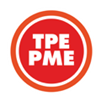 Annexe 2 : Fiche prestataire RHFiche de renseignements à remplir par le prestataire retenu pour l’accompagnementIdentitéSituation financièreCoût interventionMoyens humainsExpérienceDomaines d’interventionsDéclaration sur l’honneurENGAGEMENT DU PRESTATAIRE A RESPECTER LES PRINCIPES ET LA DEONTOLOGIE DE LA PCRHVous avez été sollicité par une entreprise qui souhaite bénéficier d’un soutien financier de l’Etat pour la réalisation d’une prestation d’accompagnement en gestion des ressources humaines. Dans le cadre de ce dispositif, afin de préserver les intérêts de l’entreprise et de prendre en compte les intérêts de toutes les parties-prenantes, le prestataire : Compétences, Connaissances, Moyens □ Reconnaît détenir les compétences nécessaires à la réalisation de la prestation dans des conditions de qualité que l’entreprise cliente est légitimement en droit d’attendre ; □ Engage les moyens matériels et les moyens humains nécessaires à la bonne réalisation de la prestation ; Posture et méthodologie □ Adopte une approche intégrée des différents enjeux de l’entreprise concernant son développement économique, l’emploi, l’organisation du travail et les conditions de travail en fonction de ses besoins et de sa taille ; □ Fait connaître ses méthodes de travail au début de l’intervention et à l’ensemble des parties-prenantes de la démarche ; □ Met en oeuvre une démarche associant l’ensemble des acteurs de l’entreprise (direction, représentants du personnel, encadrement et salariés) dans le cadre de sa mission en fonction des responsabilités de chacun et dans le respect des clauses de confidentialité prévues par l’entreprise ; □ Adopte une posture et d’appui à l’ensemble des acteurs de l’entreprise. L’intervention doit garantir l’écoute de tous les acteurs et l’analyse de leurs enjeux ; □ Réalise une intervention ne se résumant pas à une étude de faisabilité ou à un diagnostic ; □ Fait preuve de pédagogie pour expliquer les recommandations qu’il formule ; □ Réalise une intervention qui permet la construction de solutions concrètes et d’un plan d’actions adapté aux besoins de l’entreprise et à sa taille ; □ Accompagne le cas échéant l’entreprise dans la mise en oeuvre de ce plan d’action. Intégrité et indépendance □ Oriente l’entreprise vers d’autres dispositifs lorsque cela est nécessaire ; □ Adopte une démarche reposant sur une posture de neutralité et d’indépendance vis-à-vis des parties-prenantes de l’entreprise ; □ Se conforme à un principe de confidentialité à propos des informations dont il a connaissance au cours de sa mission. Impact territorial sur la dynamique de l’emploi et relations avec les services de l’Etat □ Participe aux réunions de suivi et aux évaluations de la mise en oeuvre de la PCRH éventuellement organisées par la DREETS. Engagement et signature du prestataireJe soussigné(e)      [nom, prénom et qualité du ou de la représentant(e) légal(e)], en qualité de représentant(e) légal(e) de       [nom de l’organisme prestataire] certifie l’exactitude des renseignements indiqués dans le présent dossier.J'atteste sur l'honneur de la régularité fiscale et sociale de l'entreprise que je représente.Déclare m’engager à respecter les principes et la déontologie attendus dans la mise en oeuvre du dispositif PCRH rappelés ci-dessus.Je m’engage à fournir à la DREETS les documents de suivi de mise en œuvre de la prestation et une fiche de synthèse de l’accompagnement réalisé.A                                             	le              Nom, prénom, qualité du 
(de la) représentant(e) légal(e)
Signature
et cachet de l’organisme prestataireAnnexe 3   /   Vos contacts à la Direction Départementale de l'Emploi du Travail et des Solidarités (DDETS) et Protection des Populations (DDETS-PP)Liste des pièces à fournir		Dossier de demande de subvention Conseil en ressources humaines daté, signé et cacheté	Devis descriptif et estimatif détaillé du prestataire RH	Procès-verbal de consultation des représentants du personnel sur le projet ou à défaut PV de carence ou compte-rendu d'une consultation directe des salariés	pour les associations : récépissé de déclaration en préfecture ou copie de la publication au Journal Officiel et liste des membres du conseil d'administration	Derniers bilan et compte de résultat approuvés et rapport éventuel du commissaire aux comptes	Organigramme de l'entité déposant la demande (entreprise ou établissement)		Délégation de signature, le cas échéant (selon le modèle de l’annexe 3)		Relevé d’identité bancaire ou postal
Pour les entreprises à établissements multiples et les entreprises appartenant à un groupe :	Organigramme de l'entreprise dont dépend l'établissement et/ou du groupe dont dépend l'entreprise précisant pour les groupes les niveaux de participation, l’effectifs salariés, les montants du chiffre d'affaires et du bilan des entreprises du groupe	Derniers bilan et compte de résultat approuvés de l'entreprise et/ou du groupe et rapport éventuel du commissaire aux comptesRaison sociale de l'organisme porteur de l'opération inter-entreprisesIntitulé du projetNombre d'entreprises concernéesNombre de jours d'intervention demandésCoût total du projetet montant de l'aide Etat sollicitéeCoût total HT :Coût total TTC :Aide Appui-conseil RH (Etat) :Nom et adresse du prestataire RH retenuNe pas renseigner, cadre réservé au service gestionnaire :Dossier reçu à la DREETS ou DDETS (PP) le :Instructeur :Gestionnaire :1 – Organisme porteur de l'opération collective1 – Organisme porteur de l'opération collective1 – Organisme porteur de l'opération collectiveRaison sociale
(nom complet - pas de sigle)Statut juridiqueAdresse complèteN° SIREN et SIRET Code NAFEffectifs salariés et tendance sur 3 ans-en ETP au 31/12/n-1 :       -en hausse     stable     en baisse     (rayer les mentions inutiles)Chiffre d'affaire des 3 derniers exercices comptablesn-1 (du       au       ) :n-2 (du       au       ) :n-3 (du       au       ) :2 – Contacts2 – Contacts2 – Contacts2 – ContactsReprésentant(e) légal(e)Représentant(e) légal(e)Représentant(e) légal(e)Civilité, nom et prénomFonctionTéléphoneAdresse électroniqueDélégation de signature 
(le cas échéant)Joindre la délégation de signature du représentant légal Personne chargée du suivi du projet
si différente du (ou de la) représentant(e) légal(e)Personne chargée du suivi du projet
si différente du (ou de la) représentant(e) légal(e)Civilité, nom et prénomFonctionTéléphoneAdresse électroniqueDate de l’attribution de l’aide de minimisNom et numéroSIREN de l’entrepriseType d’aide de minimis(Général, agricole, pêche et aquaculture, SIEG)Montant de l’aide(en euros)TOTALDate de demande de l’aide de minimis si non encore perçueNom et numéroSIREN de l’entrepriseType d’aide de minimis(général, agricole, pêche et aquaculture, SIEG)Montant de l’aide(en euros)TOTALDurée de la prestation et calendrier Nombre de jours total d'intervention :Du                         au                      (la durée maximum ne doit pas dépasser 12 mois)Modalités de mise en œuvre de la prestation-Méthodologie proposée par le prestataire, moyens et outils utilisés :-Au-delà de l’association minimale des salariés et représentants du personnel, une approche participative de l’accompagnement est-elle prévue ?oui nonSi oui, en préciser les modalités :Description des actionsCochez aussi les thématiques ci-dessousPhases, actions prévues par la prestationNom de l'intervenantNombre de joursCoût journéeCoût total HT€€€€€€€€€€Total des dépenses HT€DEPENSES EXTERNESDEPENSES EXTERNESRESSOURCES PREVISIONNELLESRESSOURCES PREVISIONNELLESRESSOURCES PREVISIONNELLESDépenses externesMontantsFinanceursMontants%Prestation consultant HT             € HT1. Financements publicsEtat / DREETS : Appui-conseil RHAutre(s) financement(s) public(s)             €             €    %    %Prestation consultant HT             € HT2. Financements externes privésOrigine :Origine :             €             €    %    %Prestation consultant HT             € HT3. AutofinancementPart de l’entreprise 1 (Nom)Part de l’entreprise 2 (Nom)…             €    %TOTAL DES DEPENSESexternes en HT             € HTTOTAL DES RESSOURCES            €    %(doit être = 100%)Assujettissement à la TVA
pour l’opération considéréeOui   Non! Les coûts éligibles dans le cadre de la demande de subvention pour la prestation de conseil RH sont les coûts HT.Entreprise : entité concernée par la demande (l’établissement concerné, en cas d’entreprise à établissements multiples) :Entreprise : entité concernée par la demande (l’établissement concerné, en cas d’entreprise à établissements multiples) :Raison sociale
(nom complet - pas de sigle)Statut juridiqueAdresseAnnée de créationReprésentant(e) légal(e)NOM :                                              Prénom :                            Fonction : …………………Tél. :                                                Courriel :                              Personne chargée du suivi du projet (si différente)NOM :                                              Prénom :                              Fonction :                                         Tél. :                                                Courriel :                              N° SIRENN° SIRETSecteur d'activitéCode NAFEffectifs salariés et tendance sur 3 ans-en ETP au 31/12/n-1 :………-en hausse     stable     en baisse     (rayer les mentions inutiles)Structure de dialogue social dans l’entrepriseComité social et économique : 	Oui   NonConseil d’entreprise :     	Oui   NonReprésentants de proximité :	Oui   Non Les salariés et les représentants du personnel seront associés à la démarche d’accompagnement.Joindre l’avis des représentants du personnel (Vous pouvez utiliser le modèle du cadre D ci-dessous)Chiffre d'affaire des 3 derniers exercices comptablesn-1 (du       au       ) :n-2 (du       au       ) :n-3 (du       au       ) :Joindre le dernier bilan et comptes de résultat approuvésTotal du bilanNom de l’OPCODate de l’attribution de l’aide de minimisNom et numéroSIREN de l’entrepriseType d’aide de minimis(Général, agricole, pêche et aquaculture, SIEG)Montant de l’aide(en euros)TOTALDate de demande de l’aide de minimis si non encore perçueNom et numéroSIREN de l’entrepriseType d’aide de minimis(général, agricole, pêche et aquaculture, SIEG)Montant de l’aide(en euros)TOTAL1/ Taille de l'entreprise (cochez)Effectif ETP déclaré à l’UNEDIC au 31/12 de l’année précédente au niveau de l’entité concernée par la demandeEffectif ETP déclaré à l’UNEDIC au 31/12 de l’année précédente au niveau de l’entité concernée par la demandeEffectif ETP déclaré à l’UNEDIC au 31/12 de l’année précédente au niveau de l’entité concernée par la demandeEffectif ETP déclaré à l’UNEDIC au 31/12 de l’année précédente au niveau de l’entité concernée par la demandeEffectif ETP déclaré à l’UNEDIC au 31/12 de l’année précédente au niveau de l’entité concernée par la demande0-910-49 50-99 100-2492/ Taille du groupe (si  l'entreprise appartient à un groupe)2/ Taille du groupe (si  l'entreprise appartient à un groupe)2/ Taille du groupe (si  l'entreprise appartient à un groupe)2/ Taille du groupe (si  l'entreprise appartient à un groupe)2/ Taille du groupe (si  l'entreprise appartient à un groupe)0-90-90-910-49 10-49 10-49 50-99 50-99 50-99 100-249100-249100-2493/ Répartition des salariés de l'entreprise par catégorie socio professionnelle3/ Répartition des salariés de l'entreprise par catégorie socio professionnelle3/ Répartition des salariés de l'entreprise par catégorie socio professionnelle3/ Répartition des salariés de l'entreprise par catégorie socio professionnelle3/ Répartition des salariés de l'entreprise par catégorie socio professionnelle3/ Répartition des salariés de l'entreprise par catégorie socio professionnelle3/ Répartition des salariés de l'entreprise par catégorie socio professionnelleRépartition des bénéficiaires salariés par CSPRépartition des bénéficiaires salariés par CSPRépartition des bénéficiaires salariés par CSPen nombreen %ONQONQONQONQ0%OQOQOQOQ0%Employés Employés Employés Employés 0%TAMTAMTAMTAM0%CadresCadresCadresCadres0%DirigeantDirigeantDirigeantDirigeant0%Total0%4/ Nature des contrats de travail4/ Nature des contrats de travail4/ Nature des contrats de travailCDICDDIntérimTotalNombre de salariés à temps pleinNombre de salariés à temps pleinNombre de salariés à temps pleinNombre de salariés à temps partielNombre de salariés à temps partielNombre de salariés à temps partielTotalTotalTotal5/ Impact prévisionnel sur les emplois5/ Impact prévisionnel sur les emplois5/ Impact prévisionnel sur les emplois5/ Impact prévisionnel sur les emploisNombre d'emplois susceptibles d'être préservés à la fin de l'accompagnementNombre d'emplois susceptibles d'être préservés à la fin de l'accompagnementNombre d'emplois susceptibles d'être préservés à la fin de l'accompagnementNombre d'emplois susceptibles d'être créés Nombre d'emplois susceptibles d'être créés Nombre d'emplois susceptibles d'être créés [nom, prénom, qualité et signature du délégataire]Date :[nom, prénom, qualité du (de la) représentant(e) légal(e), signature et cachet de l’organisme bénéficiaire]Raison socialeNom et qualité du responsable légal de la structureN° SiretStatut juridique Joindre un extrait du KbisAdresseTéléphone fixe :Mail et téléphone portable de la personne contact :CA n-1     €Résultats exercice n-1     €CA n-2     €Résultats exercice n-2     €Coût moyen d’une journéed’intervention en HT…… € HTNoms du ou  des intervenants qui réaliseront la prestationJoindre le ou les CV! Les intervenants doivent avoir une expérience d’au moins 2 ans dans le conseil ou l’accompagnement des petites entreprises (- 50 salariés). L’analyse du CV sera faite en ce sens.Précisez aussi le lien juridique existant entre l’intervenant et le cabinet RH (salarié, responsable légal, …). Intervenant 1 :Intervenant 2 :Intervenant 3 :…Références en accompagnement des Ressources Humaines des TPE et PMEVous êtes référencé par une autre structure. ex : OPCO, dispositif de la Région, dispositif porté par une organisation professionnellePréciser le nom de l’OPCO concerné si vous êtes référencé par un OPCOAvez-vous déjà accompagné un collectif d’entreprises ? Oui    NonAvez-vous déjà accompagné des entreprises de moins de 10 salariés ? Oui    NonSecteurs d’activité privilégiés Agriculture BTP Commerce/Grande distribution  Restauration/hôtellerie Industrie Chimie Métallurgie Plasturgie Sanitaire/Social/Santé Milieu associatif Milieu culturel Logistique Entreprises  Transport Propreté Numérique/services aux entreprises  Autres (précisez) :      Type de prestations RH habituellement réalisées Appui au recrutement/intégration Organisation du travail  Mutualisation des ressources – tiers employeurs Formation GPEC Management Intelligence collective Conditions de travail, santé au travail, prévention des risques QVT (Qualité de Vie au Travail) Dialogue social RSE (Responsabilité Sociale des entreprises) Gouvernance associative Transition numérique  Transition écologiqueAutres (précisez) :      DDETS-PP de l'Ariège9 rue Lieutenant Paul Delpech - BP 130
09003 FOIX Cedex
Tel : 05 61 02 43 99 / 05 61 02 43 78viviane.lerolland@ariege.gouv.frannabelle.foucher@ariege.gouv.frDDETS-PP de l'AudeCité administrativePlace Gaston Jourdanne - CS 7008911807 Carcassonne CedexTél : 04 34 42 91 00marjorie.montillon@aude.gouv.frDDETS-PP de l'Aveyron9, rue de Bruxelles - BP 312512031 Rodez Cedex 9Tél : 05 65 75.71 71sylvie.miquel@aveyron.gouv.frDDETS du GardMas de l'Agriculture1120 route de St Gilles B 3908130972 Nîmes Cedex 9Tél : 04 66 38 55 55didier.pottier@gard.gouv.fr DDETS de la Haute-Garonne5, Esplanade Compans-Caffarelli - BP 9801631080 Toulouse Cedex 6Tél : 05 32 98 00 28/06 29 85 58 12jean-brice.destampes@haute-garonne.gouv.frDDETS-PP du Gers27 bis, rue de Boubée - BP 2034132007 Auch CedexTél : 05 81 67 24 16anouck.singery@gers.gouv.frDDETS de l'Hérault615, Bd d’Antigone - CS 1900234064 Montpellier Cedex 2Tél : 04 67 22 88 88ddets-mutations-economiques@herault.gouv.frdelphine.guibal@herault.gouv.frDDETS-PP du LotPlace Jacques Chapou - CS 7019146004 Cahors CedexTél : 05 65 20 31 15 fabienne.sebag@lot.gouv.fr nathalie.perie@lot.gouv.fr francoise.delbreil@lot.gouv.frDDETS-PP de la LozèreCité administrative9 rue des Carme 3ème étage48000 MendeTél : 04 30 11 10 00sandrine.calero@lozere.gouv.fremilie.robert@lozere.gouv.frDDETS-PP des Hautes-PyrénéesCité administrative ReffyeRue Amiral Courbet65017 Tarbes Cedex 9Tél : 05 62 46 42 24arnaud.vignal@hautes-pyrenees.gouv.frflorian.mounicq@hautes-pyrenees.gouv.frDDETS des Pyrénées-Orientales76, bd Aristide Briand66026 Perpignan CedexTél : 04 11 64 39 11 / 04 11 64 30 40estelle.dujardin@pyrenees-orientales.gouv.frjean-patrick.jacquemard@pyrenees-orientales.gouv.fr DDETS-PP du Tarn44, bd Maréchal Lannes - CS 7129081013 Albi Cedex 9Tél : 05 63 78 32 00deborah.bichard-breaud@tarn.gouv.frDDETS-PP de Tarn-et-Garonne140 Avenue Marcel UNAL82000 Montauban CedexTél : 05 63.21.18.68 /05.63.21.18.67nathalie.garcie@tarn-et-garonne.gouv.frvirginie.picard@tarn-et-garonne.gouv.fr 
